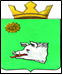 АДМИНИСТРАЦИЯ МАЙСКОГО СЕЛЬСКОГО ПОСЕЛЕНИЯКРАСНОКАМСКОГО МУНИЦИПАЛЬНОГО РАЙОНАПЕРМСКОГО КРАЯПОСТАНОВЛЕНИЕ27.02.2014                                                                                                     № 60О внесении изменения в Порядокутвержденный Постановлениемадминистрации Майского сельского поселения № 41 от 14.10.2008«Об установлении порядка составления и ведения кассового плана исполнения бюджета Майского сельского поселения»	В соответствии с Бюджетным кодексом Российской Федерации, Постановлением администрации Майского сельского поселения № 41 от 14.10.2008 «Об установлении порядка составления и ведения кассового плана исполнения бюджета Майского сельского поселения»ПОСТАНОВЛЯЕТ:1. Внести в изменения в Порядок утвержденный Постановлением администрации  Майского сельского поселения от 14.10.2008 № 41 «Об установлении порядка составления и ведения кассового плана исполнения бюджета Майского сельского поселения» следующие изменения:1.1. Абзац второй раздела I изложить в следующей редакции:«Главный распорядитель бюджетных средств Майского сельского поселения – орган местного самоуправления, казенное учреждение, указанные в ведомственной структуре расходов бюджета Майского сельского поселения, имеющие право распределять бюджетные ассигнования и лимиты бюджетных обязательств между подведомственными распорядителями и (или) получателями бюджетных средств».1.2 Абзац 6 пункта 2 раздела 2 исключить.1.3. Пункт 1 раздела III изложить в следующей редакции:«Кассовый план составляется на текущий финансовый год с поквартальной разбивкой и ведется в электронном виде в системе «1 С». Годовые показатели кассового плана по расходам и выплатам по источникам финансирования дефицита должны соответствовать утверждённым показателям сводной бюджетной росписи текущего финансового года».2. Контроль за исполнением постановления возложить на отдел по экономике, финансам и имущественным отношениям администрации Майского сельского поселения (Т.Ю. Ведерникова).Глава сельского поселения-глава администрации Майского сельского поселения                                                        С.Г.КунафинаИгнатенко90-246